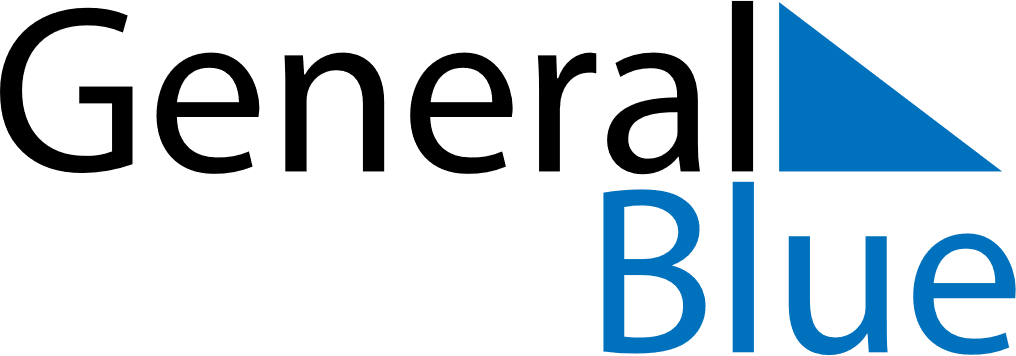 June 2021June 2021June 2021CuracaoCuracaoSundayMondayTuesdayWednesdayThursdayFridaySaturday123456789101112Father’s Day131415161718192021222324252627282930